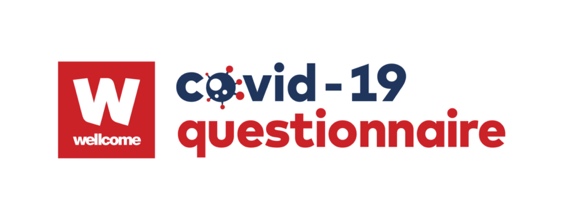 Wellcome Trust LPS Questionnaire ResourceUpdated: June 2021NotesTo reference data collected using this resource describe with:Data gathered from questionnaire(s) provided by Wellcome Longitudinal Population Study Covid-19 Steering Group and Secretariat (221574/Z/20/Z)To contact the secretariat for updates, support and advice email wellcomecovid-19@bristol.ac.ukIf using logos, please use the Wellcome Covid-19 logo on your questionnaire for participants alongside your own institution.Please tag @covid19qs on twitter and/or link to http://www.bristol.ac.uk/alspac/researchers/wellcome-covid-19/ where appropriate.a. Formatting & DetailsAll questions that were not from ALSPAC questionnaire 1 and 2 have been given a source tag. Red text indicates where the question’s original wording has been amended.[[Italic text in double squares bracket is note about question, not to be shown to participant.]]Mental Health and Well-BeingDepressionADULTS (18 years+) only [See Section 6.3 for questionnaires for those under 18]Over the last two weeks, how often have you been bothered by any of the following problems?Source: PHQ-9Ask the last question only if safe to use in the population being studiedAnxietyOver the last two weeks, how often have you been bothered by any of the following problems?Source: GAD-7LonelinessHere are some questions about how isolated you feel from those around you. For each question, you will be asked about how isolated you have been feeling recently. We will then ask you to compare with how you were feeling before [March 2020/ 23rd March 2020/5th January 2021]FocusCompared with before [the beginning of the pandemic/the first lockdown/the second lockdown], which began [March 2020/ 23rd March 2020/5th January 2021], I find thinking and remembering things:Mental healthcare[the beginning of the pandemic/the first lockdown/the second lockdown], which began [March 2020/ 23rd March 2020/5th January 2021]Before the [the first lockdown/the second lockdown, which began [23rd March 2020/5th January 2021], did you have any mental health difficulties?Yes  No (Go to Q4)Don’t know (Go to Q4)If yes, before [the first lockdown/the second lockdown, which began [23rd March 2020/5th January 2021], did you receive support for your mental health difficulty?Yes No  (Go to Q4)If yes, who did you receive help for your mental health difficulties from? (tick all that apply)Health care professionalOnline helpline/serviceNHS phonelineOther phoneline (such as Samaritans)Family/friendsOther … [Free text]None of the aboveSince the [the first lockdown/the second lockdown], which began [23rd March 2020/5th January 2021], was announced [23rd March], have you had any mental health difficulties? Yes   No (Go to next section)Don’t know (Go to next section)If yes, since [the first lockdown/the second lockdown, which began [23rd March 2020/5th January 2021], was announced, have you tried to access services to support your mental health difficulty?YesNo   (go to next section)If yes did you seek help from any of the following sources? (tick all that apply)Health care professionalOnline helpline/serviceCrisis hotlineFamily/friendsOther … [Free text]If you accessed care from a health care professional in what setting did this occur? (Tick all that apply)Face-to-face in primary care / general practiceFace-to-face in general hospitalFace-to-face in acute/psychiatric hospitalFace-to-face elsewhere, please specify: [Free text]By phoneBy video-linkOther … [Free text]How would you rate the ongoing care you are receiving for your mental health difficulty during lockdown?Very goodGoodFairPoorVery poorHow does it compare to the care you received before the[the first lockdown/the second lockdown, which began [23rd March 2020/5th January 2021], was announced?Much better Somewhat better Stayed the same Somewhat worseMuch worseHave you had any difficulty accessing care during any lockdown periods?OftenSometimesSeldomNeverN/A - Did not access careIf you accessed care from a health care professional in what setting did this occur for your initial assessment/interaction?Face-to-face in primary care / general practiceFace-to-face in general hospitalFace-to-face in acute/psychiatric hospitalFace-to-face elsewhere – please specify: [Free text]By phoneBy video-linkOther .. [Free text]How would you rate the initial assessment/interaction you had with the healthcare professional?Very goodGoodFairPoorVery poorIf you received follow-up care from a health care professional in what setting did this occur?Face-to-face in general hospitalFace-to-face in acute/psychiatric hospitalFace-to-face elsewhere – please specify: [Free text]By phoneBy video-linkOther … [Free text]How would you rate your follow-up care with the healthcare professional?Very goodGoodFairPoorVery poor	Free textHave you experienced any positive aspects to lockdown?[Free text]What are you three main worries at the moment?[Free text 1][Free text 2][Free text 3]Finally, is there anything else about how the COVID-19 pandemic has affected you (positive and/or negative) that you would like to tell us?Yes:  [Free Text]No  		Not at allSeveral daysMore than half the daysNearly every dayLittle interest or pleasure in doing thingsFeeling down, depressed, or hopeless?Trouble falling or staying asleep, or sleeping too much?Feeling tired or having little energy?Poor appetite or overeating?Feeling bad about yourself – or that you are a failure or have let yourself or your family down?Trouble concentrating on things, such as reading the newspaper or watching television?Moving or speaking so slowly that other people could have noticed? Or the opposite – being so fidgety or restless that you have been moving around a lot more than usual?Thoughts that you would be better off dead or of hurting yourself in some wayNot at allSeveral daysMore than half the daysNearly every dayFeeling nervous, anxious or on edge?Not being able to stop or control worrying?Worrying too much about different things?Trouble relaxing?Being so restless that it is hard to sit still?Becoming easily annoyed or irritable?Feeling afraid as if something awful might happen?How often I feel like this nowHow often I feel like this nowHow often I feel like this nowHow often I felt like this BEFORE [March 2020/ 23rd March 2020/5th January 2021]How often I felt like this BEFORE [March 2020/ 23rd March 2020/5th January 2021]How often I felt like this BEFORE [March 2020/ 23rd March 2020/5th January 2021]Hardly everSome of the timeOftenHardly everSome of the timeOftenHow often do you feel you lack companionship?How often do you feel left out?How often do you feel isolated from others?How often do you feel alone?Much improvedA bit improvedNo changeA bit worseMuch worseRemembering things about family and friends (e.g., birthdays, addresses)Recalling recent events / conversations a few days laterAbility to maintain focus / concentrationLearning new things in generalMaking decisions on everyday mattersUsing your intelligence to understand what is going on and reason through things